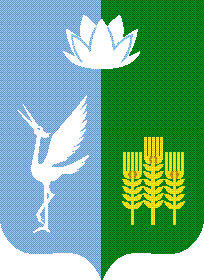 АДМИНИСТРАЦИЯЧКАЛОВСКОГО СЕЛЬСКОГО ПОСЕЛЕНИЯСПАССКОГО МУНИЦИПАЛЬНОГО РАЙОНАПРИМОРСКОГО КРАЯПОСТАНОВЛЕНИЕ  04 августа  2015 года	                     с. Чкаловское		                                №     79О признании утратившими силу некоторых постановлений администрации Чкаловского сельского поселения        Руководствуясь  Федеральным законом от 06 октября 2003 года  N 131-ФЗ «Об общих принципах организации местного самоуправления в Российской Федерации», Уставом Чкаловского   сельского поселения, администрация  Чкаловского сельского поселения:ПОСТАНОВЛЯЕТ:1. Признать утратившими силу следующие постановления администрации Чкаловского сельского поселения:- от 11 июля 2011 года № 63  «Об утверждении административного регламента Муниципального бюджетного учреждения «Центр культуры, досуга и библиотечного обслуживания населения Чкаловского сельского поселения» по предоставлению муниципальной услуги «Предоставление доступа к справочно –поисковому аппарату библиотек, расположенных в границах Чкаловского сельского поселения, базам данных»;- от 25 февраля 2011 года № 19 «Об утверждении административного регламента Муниципального бюджетного учреждения «Центр культуры, досуга и библиотечного обслуживания населения Чкаловского сельского поселения» по предоставлению муниципальной услуги «Предоставление доступа к оцифрованным изданиям, хранящимся в библиотеках, в том числе к фонду редких книг, с учетом соблюдения требований законодательства Российской Федерации об авторских и смежных правах»;- от 30 сентября 2010 года № 55 «Об утверждении административного регламента Муниципального бюджетного учреждения «Центр культуры, досуга и библиотечного обслуживания населения Чкаловского сельского поселения» по исполнению муниципальной функции «Организация предоставления услуг по библиотечному обслуживанию населения Чкаловского сельского поселения»;	2. Настоящее постановление вступает в силу со дня опубликования  и подлежит размещению на официальном сайте администрации Спасского муниципального района в сети Интернет.3. Контроль за исполнением данного постановления оставляю за собой.Глава администрации  Чкаловского   сельского поселения		                         		В.Н. Трусов